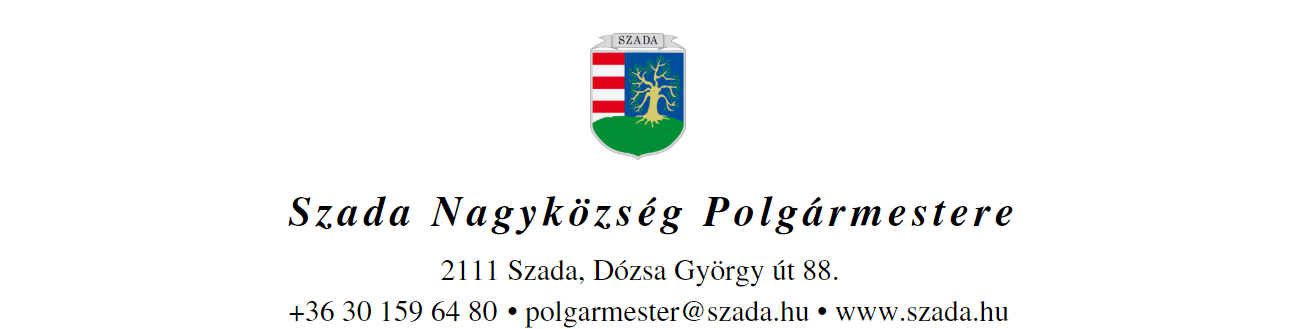 Ikt.sz.: H/2489-4/2021.                            			               Előterjesztés száma: 148/2021.   SÜRGŐSSÉGI INDÍTVÁNYa Képviselő-testület 2021. december 9-i nyilvános üléséreVEZETŐI ÖSSZEFOGLALÓA Szada Nagyközség Önkormányzatának megbízásából pályázatfigyelést és pályázatírást végző Goodwill Consulting Kft. munkatársa (Kovács Máté fejlesztési tanácsadó) arról értesítette az Önkormányzatot, hogy az „Élhető települések” pályázat keretében lehetőség nyílhat a szadai Székely Bertalan Emlékház felújítására és bővítésére.A pályázati dokumentáción belül többlet-pontokat érhet a szükséges tervdokumentáció megléte is – a jelenleg meglévő korábbi terveket azokban újra kell gondolni, mert azok 7-8 évesek, nem tartalmaznak energetikai alternatívákat, közösségi ház-funkció miatt épület-bővítésre is szükség lenne. Az új, illetve módosított terveket pedig soron kívül el kellene készíttetni, mégpedig célszerűen az eredeti tervek készítőjével.A jelenleg hatályos helyi Beszerzési Szabályzat IV.1.b.) pontja értelmében ugyanis a tervező kiválasztásához, illetve megbízásához nem szükséges (legalább) 3 ajánlatot bekérni, „ha a szerződést műszaki-technikai sajátosságok, művészeti szempontok vagy kizárólagos jogok védelme miatt kizárólag egy meghatározott szervezet, személy képes teljesíteni”.Esetünkben a Kvadrum Építész Kft. (Jánosi János építész) a kizárólagos jogok jogosultja, ezért közvetlenül tőle kértünk be árajánlatot, amely a mai postával érkezett meg – lsd. mellékletként csatolva!Az ajánlat mindösszesen bruttó 4.993.640,-Ft-ra szól, amely szolgáltatás megrendelésére az Önkormányzat 2021. évi költségvetéséről szóló 6/2021.(II.11.) önkormányzati rendelet e célú előirányzata már nem tartalmazna elegendő fedezetet – a költségvetés Általános tartaléka azonban még igen.A feladat sürgősségére tekintettel az alábbi határozati javaslat elfogadását indítványozzuk.Szada, 2021. december 6.Az előterjesztés melléklete: Kvadrum Építész Kft. 2021. december 3.-án kelt ajánlata tervezési szolgáltatásokra…/2021.(XII.9.) KT-határozat1./ Szada Nagyközség Önkormányzat Képviselő-testülete – figyelemmel a 148/2021. sz. előterjesztésben foglaltakra - az Önkormányzat 2021. évi költségvetésének Általános tartalékából bruttó 5.000.000,-Ft átcsoportosítását engedélyezi a költségvetés Beruházások kiadási előirányzatára – felhatalmazva a Polgármestert, hogy e keretösszeg terhére rendelje meg a Kvadrum Építész Kft.-től a Székely Bertalan Emlékház felújításának és bővítésének tervdokumentációja elkészítését.2./ Az e határozat 1./ pontja szerinti átcsoportosítást át kell vezetni a 2021. évi költségvetés soron következő. III. sz. módosításán.Határidő: 1./ pont: azonnal 2./ pont: 2022. január 25. (a rendelet-tervezet elkészítésére)Felelős: polgármesterElőterjesztés tárgya:Javaslat költségvetésen belüli átcsoportosításra – tervezési szolgáltatás megrendelhetősége érdekébenJavaslat költségvetésen belüli átcsoportosításra – tervezési szolgáltatás megrendelhetősége érdekébenJavaslat költségvetésen belüli átcsoportosításra – tervezési szolgáltatás megrendelhetősége érdekébenElőterjesztő:Pintér Lajos polgármesterElőkészítette:Szabóné Molnár Krisztinaműszaki-osztályvezetőSzakmai szempontból ellenőrizte:Dr. Jenei László Andrástörvényességi szakreferensPénzügyi szempontból ellenőrizte:Vargáné Kurfis Erikapénzügyi osztályvezetőJogi, törvényességi szempontból ellenőrizte:Dr. Jenei László Andrástörvényességi szakreferensTörvényességért felelős:Dr. Finta Béla jegyzőTárgyalja:Egyeztetve, tájékoztatva:Javasolt meghívott:Kvadrum Építész Kft. – Jánosi János építészKvadrum Építész Kft. – Jánosi János építészKvadrum Építész Kft. – Jánosi János építészAz elfogadásához szükséges szavazattöbbség:egyszerű szavazattöbbség    minősített szavazattöbbség egyszerű szavazattöbbség    minősített szavazattöbbség egyszerű szavazattöbbség    minősített szavazattöbbség Az előterjesztés zárt kezelését kérjükigen                        nemigen                        nemigen                        nem